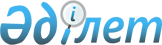 Түлкібас аудандық мәслихатының 2013 жылғы 20 желтоқсандағы № 21/1-05 "2014-2016 жылдарға арналған аудандық бюджет туралы" шешіміне өзгерістер енгізу туралы
					
			Күшін жойған
			
			
		
					Оңтүстік Қазақстан облысы Түлкібас аудандық мәслихатының 2014 жылғы 30 қазандағы № 34/1-05 шешімі. Оңтүстік Қазақстан облысының Әділет департаментінде 2014 жылғы 5 қарашада № 2859 болып тіркелді. Қолданылу мерзімінің аяқталуына байланысты күші жойылды - (Оңтүстік Қазақстан облысы Түлкібас аудандық мәслихатының 2015 жылғы 28 қаңтардағы № 28 хатымен)      Ескерту. Қолданылу мерзімінің аяқталуына байланысты күші жойылды - (Оңтүстік Қазақстан облысы Түлкібас аудандық мәслихатының 28.01.2015 № 28 хатымен).

      Қазақстан Республикасының 2008 жылғы 4 желтоқсандағы Бюджет кодексінің 109-бабының 5-тармағына, «Қазақстан Республикасындағы жергілікті мемлекеттік басқару және өзін-өзі басқару туралы» Қазақстан Республикасының 2001 жылғы 23 қаңтардағы Заңының 6-бабының 1-тармағының 1) тармақшасына және Оңтүстік Қазақстан облыстық мәслихатының 2014 жылғы 24 қазандағы № 32/252-V «Оңтүстік Қазақстан облыстық мәслихатының 2013 жылғы 10 желтоқсандағы № 21/172-V «2014-2016 жылдарға арналған облыстық бюджет туралы» шешіміне өзгерістер енгізу туралы» Нормативтік құқықтық актілерді мемлекеттік тіркеу тізілімінде № 2850 тіркелген шешіміне сәйкес, Түлкібас аудандық мәслихаты ШЕШІМ ҚАБЫЛДАДЫ:



      1. Түлкібас аудандық мәслихатының 2013 жылғы 20 желтоқсандағы № 21/1-05 «2014-2016 жылдарға арналған аудандық бюджет туралы» (Нормативтік құқықтық актілерді мемлекеттік тіркеу тізілімінде 2491 нөмірмен тіркелген, 2014 жылғы 17 қаңтардағы «Шамшырақ» газетінде жарияланған) шешіміне мынадай өзгерістер енгізілсін:



      1-тармақ жаңа редакцияда жазылсын:

      «1. Түлкібас ауданының 2014-2016 жылдарға арналған аудандық бюджеті тиісінше 1, 2 және 3-қосымшаларға сәйкес, оның ішінде 2014 жылға мынадай көлемде бекітілсін:

      1) кiрiстер – 8656119 мың теңге, оның iшiнде:

      салықтық түсiмдер – 1786609 мың теңге;

      салықтық емес түсiмдер – 13011 мың теңге;

      негiзгi капиталды сатудан түсетiн түсiмдер – 45310 мың теңге; 

      трансферттер түсiмi – 6811189 мың теңге;

      2) шығындар – 8692393 мың теңге;

      3) таза бюджеттiк кредиттеу – 65010 мың теңге, оның ішінде: 

      бюджеттік кредиттер – 72228 мың теңге;

      бюджеттік кредиттерді өтеу – 7218 мың теңге;

      4) қаржы активтерімен операциялар бойынша сальдо - 0:

      қаржы активтерін сатып алу – 0;

      мемлекеттік қаржы активтерін сатудан түсетін түсімдер – 0;

      5) бюджет тапшылығы (профициті) – -101284 мың теңге;

      6) бюджет тапшылығын қаржыландыру (профицитін пайдалану) – 101284 мың теңге, оның ішінде:

      қарыздар түсімі – 72228 мың теңге;

      қарыздарды өтеу – 7218 мың теңге;

      бюджет қаражатының пайдаланылатын қалдықтары – 36274 мың теңге.».



      Көрсетілген шешімнің 1, 2, 3 және 6-қосымшалары осы шешімнің 1, 2, 3 және 4-қосымшаларына сәйкес жаңа редакцияда жазылсын.



      2. Осы шешім 2014 жылдың 1 қаңтарынан бастап қолданысқа енгізіледі.      Аудандық мәслихат сессиясының төрағасы     С.Скляров      Аудандық мәслихаттың хатшысы               А.Сапаров

Түлкібас аудандық мәслихатының

2014 жылғы 30 қазандағы 34/1-05

шешіміне 1-қосымшаТүлкібас аудандық мәслихатының

2013 жылғы 20 желтоқсандағы № 21/1-05

шешіміне 1-қосымша Түлкібас ауданының 2014 жылға арналған аудандық бюджет

Түлкібас аудандық мәслихатының

2014 жылғы 30 қазандағы № 34/1-05

шешіміне 2-қосымшаТүлкібас аудандық мәслихатының

2013 жылғы 20 желтоқсандағы № 21/1-05

шешіміне 2-қосымша Түлкібас ауданының 2015 жылға арналған аудандық бюджет      

Түлкібас аудандық мәслихатының

2014 жылғы 30 қазандағы № 34/1-05

шешіміне 3-қосымшаТүлкібас аудандық мәслихатының

2013 жылғы 20 желтоқсандағы № 21/1-05

шешіміне 3-қосымша Түлкібас ауданының 2016 жылға арналған аудандық бюджет      

Түлкібас аудандық мәслихатының

2014 жылғы 30 қазандағы № 34/1-05

шешіміне 4-қосымшаТүлкібас аудандық мәслихатының

2013 жылғы 20 желтоқсандағы № 21/1-05

шешіміне 6-қосымша 2014-2016 жылдарға арналған аудандық бюджетте әрбір ауылдық, поселкелік округтердің бюджеттік бағдарламаларының тізбесі      
					© 2012. Қазақстан Республикасы Әділет министрлігінің «Қазақстан Республикасының Заңнама және құқықтық ақпарат институты» ШЖҚ РМК
				СанатыСанатыСанатыСанатыАтауыСомасы, мың теңгеСыныбыСыныбыСыныбыСыныбыСомасы, мың теңгеІшкі сыныбыІшкі сыныбыІшкі сыныбыСомасы, мың теңге1111231. Кірістер 8 656 1191Салықтық түсімдер1 786 609 01Табыс салығы261 931 2Жеке табыс салығы261 931 03Әлеуметтiк салық202 485 1Әлеуметтiк салық202 485 04Меншiкке салынатын салықтар1 276 6731Мүлiкке салынатын салықтар1 204 9003Жер салығы11 323 4Көлiк құралдарына салынатын салық58 450 5Бірыңғай жер салығы2 000 05Тауарларға, жұмыстарға және қызметтерге салынатын iшкi салықтар35 554 2Акциздер14 833 3Табиғи және басқа ресурстарды пайдаланғаны үшiн түсетiн түсiмдер6 160 4Кәсiпкерлiк және кәсiби қызметтi жүргiзгенi үшiн алынатын алымдар13 896 5Ойын бизнесіне салық665 07Басқа да салықтар66 1Басқа да салықтар66 08Заңдық мәнді іс-әрекеттерді жасағаны және (немесе) оған уәкілеттігі бар мемлекеттік органдар немесе лауазымды адамдар құжаттар бергені үшін алынатын міндетті төлемдер9 900 1Мемлекеттік баж9 900 2Салықтық емес түсiмдер13 011 01Мемлекеттік меншiктен түсетiн кірістер6 114 3Мемлекеттік меншігіндегі акциялардың мемлекеттік пакетіне дивидендтер343 5Мемлекет меншiгіндегі мүлікті жалға беруден түсетiн кірістер5 771 04Мемлекеттік бюджеттен қаржыландырылатын, сондай-ақ Қазақстан Республикасы Ұлттық Банкінің бюджетінен (шығыстар сметасынан) ұсталатын және қаржыландырылатын мемлекеттік мекемелер салатын айыппұлдар, өсімпұлдар, санкциялар, өндіріп алулар647 1Мұнай секторы ұйымдарынан түсетін түсімдерді қоспағанда, мемлекеттік бюджеттен қаржыландырылатын, сондай-ақ Қазақстан Республикасы Ұлттық Банкінің бюджетінен (шығыстар сметасынан) ұсталатын және қаржыландырылатын мемлекеттік мекемелер салатын айыппұлдар, өсімпұлдар, санкциялар, өндіріп алулар647 06Басқа да салықтық емес түсiмдер6 250 1Басқа да салықтық емес түсiмдер6 250 3Негізгі капиталды сатудан түсетін түсімдер45 310 03Жердi және материалдық емес активтердi сату45 310 1Жердi сату45 310 4Трансферттер түсімі6 811 18902Мемлекеттік басқарудың жоғары тұрған органдарынан түсетін трансферттер6 811 189 2Облыстық бюджеттен түсетін трансферттер6 811 189 Функционалдық топФункционалдық топФункционалдық топФункционалдық топФункционалдық топСомасы, мың теңге Кіші функцияКіші функцияКіші функцияКіші функцияСомасы, мың теңге Бюджеттік бағдарламалардың әкiмшiсiБюджеттік бағдарламалардың әкiмшiсiБюджеттік бағдарламалардың әкiмшiсiСомасы, мың теңге БағдарламаБағдарламаСомасы, мың теңге АтауыСомасы, мың теңге 1111232. Шығындар8 692 39301Жалпы сипаттағы мемлекеттiк қызметтер 506 899 011Мемлекеттiк басқарудың жалпы функцияларын орындайтын өкiлдi, атқарушы және басқа органдар418 003 011112Аудан (облыстық маңызы бар қала) мәслихатының аппараты21 489 011112001Аудан (облыстық маңызы бар қала) мәслихатының қызметін қамтамасыз ету жөніндегі қызметтер19 754 011112002Ақпараттық жүйелер құру1 400 011112003Мемлекеттік органның күрделі шығыстары335 011122Аудан (облыстық маңызы бар қала) әкімінің аппараты133 972 011122001Аудан (облыстық маңызы бар қала) әкімінің қызметін қамтамасыз ету жөніндегі қызметтер102 404 011122003Мемлекеттік органның күрделі шығыстары31 568 011123Қаладағы аудан, аудандық маңызы бар қала, кент, ауыл, ауылдық округ әкімінің аппараты262 542 011123001Қаладағы аудан, аудандық маңызы бар қаланың, кент, ауыл, ауылдық округ әкімінің қызметін қамтамасыз ету жөніндегі қызметтер248 298 011123022Мемлекеттік органның күрделі шығыстары11 244 032Ведомстволық бағыныстағы мемлекеттік мекемелерінің және ұйымдарының күрделі шығыстары3 000 2Қаржылық қызмет1 071 012459Ауданның (облыстық маңызы бар қаланың) экономика және қаржы бөлімі1 071 012459003Салық салу мақсатында мүлікті бағалауды жүргізу1 071 019Жалпы сипаттағы өзге де мемлекеттiк қызметтер87 825 019459Ауданның (облыстық маңызы бар қаланың) экономика және қаржы бөлімі36 941 019459001Ауданның (облыстық маңызы бар қаланың) экономикалық саясатын қалыптастыру мен дамыту, мемлекеттік жоспарлау, бюджеттік атқару және коммуналдық меншігін басқару саласындағы мемлекеттік саясатты іске асыру жөніндегі қызметтер34 835 002Ақпараттық жүйелер құру1 188 019459015Мемлекеттік органның күрделі шығыстары918 472Ауданның (облыстық маңызы бар қаланың) құрылыс, сәулет және қала құрылысы бөлімі50 884 122040Мемлекеттік органдардың объектілерін дамыту50 884 02Қорғаныс58 040 021Әскери мұқтаждар10 970 021122Аудан (облыстық маңызы бар қала) әкімінің аппараты10 970 021122005Жалпыға бірдей әскери міндетті атқару шеңберіндегі іс-шаралар10 970 022Төтенше жағдайлар жөнiндегi жұмыстарды ұйымдастыру47 070 022122Аудан (облыстық маңызы бар қала) әкімінің аппараты47 070 022122006Аудан (облыстық маңызы бар қала) ауқымындағы төтенше жағдайлардың алдын алу және оларды жою44 556 022122007Аудандық (қалалық) ауқымдағы дала өрттерінің, сондай-ақ мемлекеттік өртке қарсы қызмет органдары құрылмаған елдi мекендерде өрттердің алдын алу және оларды сөндіру жөніндегі іс-шаралар2 514 03Қоғамдық тәртіп, қауіпсіздік, құқықтық, сот, қылмыстық-атқару қызметі7 472 039Қоғамдық тәртіп және қауіпсіздік саласындағы басқа да қызметтер7 472 031458Ауданның (облыстық маңызы бар қаланың) тұрғын үй-коммуналдық шаруашылық, жолаушылар көлігі және автомобиль жолдары бөлімі7 472 031458021Елдi мекендерде жол қозғалысы қауiпсiздiгін қамтамасыз ету7 472 04Бiлiм беру5 936 651041Мектепке дейiнгi тәрбие және оқыту783 899 041123Қаладағы аудан, аудандық маңызы бар қала, кент, ауыл, ауылдық округ әкімінің аппараты174 252 041123041Мектепке дейінгі білім беру ұйымдарында мемлекеттік білім беру тапсырысын іске асыруға174 252 041464Ауданның (облыстық маңызы бар қаланың) білім бөлімі609 647 041464040Мектепке дейінгі білім беру ұйымдарында мемлекеттік білім беру тапсырысын іске асыруға609 647 042Бастауыш, негізгі орта және жалпы орта білім беру3 730 085 042123Қаладағы аудан, аудандық маңызы бар қала, кент, ауыл, ауылдық округ әкімінің аппараты11 638 042123005Ауылдық жерлерде балаларды мектепке дейін тегін алып баруды және кері алып келуді ұйымдастыру11 638 042464Ауданның (облыстық маңызы бар қаланың) білім бөлімі3 718 447 042464003Жалпы білім беру3 669 840042464006Балаларға қосымша білім беру 48 607 049Бiлiм беру саласындағы өзге де қызметтер1 422 667 049464Ауданның (облыстық маңызы бар қаланың) білім бөлімі349 754 049464001Жергілікті деңгейде білім беру саласындағы мемлекеттік саясатты іске асыру жөніндегі қызметтер14 567 002Ақпараттық жүйелер құру1 025 049464005Ауданның (облыстық маңызы бар қаланың) мемлекеттік білім беру мекемелер үшін оқулықтар мен оқу-әдiстемелiк кешендерді сатып алу және жеткізу71 131 049464012Мемлекеттік органның күрделі шығыстары150 049464015Жетім баланы (жетім балаларды) және ата-аналардың қамқорынсыз қалған баланы (балаларды) күтіп-ұстауға асыраушыларына ай сайынғы ақшалай қаражат төлемдері16 720 049464067Ведомстволық бағыныстағы мемлекеттік мекемелерінің және ұйымдарының күрделі шығыстары246 161 049472Ауданның (облыстық маңызы бар қаланың) құрылыс, сәулет және қала құрылысы бөлімі1 072 913 049472037Білім беру объектілерін салу және реконструкциялау1 072 913 06Әлеуметтiк көмек және әлеуметтiк қамсыздандыру266 593 062Әлеуметтiк көмек235 901 062451Ауданның (облыстық маңызы бар қаланың) жұмыспен қамту және әлеуметтік бағдарламалар бөлімі235 901 062451002Жұмыспен қамту бағдарламасы19 675 062451004Ауылдық жерлерде тұратын денсаулық сақтау, білім беру, әлеуметтік қамтамасыз ету, мәдениет, спорт және ветеринар мамандарына отын сатып алуға Қазақстан Республикасының заңнамасына сәйкес әлеуметтік көмек көрсету11 112 062451005Мемлекеттік атаулы әлеуметтік көмек 50 062451006Тұрғын үйге көмегін көрсету5 368 062451007Жергілікті өкілетті органдардың шешімі бойынша мұқтаж азаматтардың жекелеген топтарына әлеуметтік көмек39 745 062451010Үйден тәрбиеленіп оқытылатын мүгедек балаларды материалдық қамтамасыз ету3 534 062451014Мұқтаж азаматтарға үйде әлеуметтiк көмек көрсету41 031 06245101618 жасқа дейіні балаларға мемлекеттік жәрдемақылар94 082 062451017Мүгедектерді оңалту жеке бағдарламасына сәйкес, мұқтаж мүгедектерді міндетті гигиеналық құралдармен және ымдау тілі мамандарының қызмет көрсетуін, жеке көмекшілермен қамтамасыз ету21 304 069Әлеуметтiк көмек және әлеуметтiк қамтамасыз ету салаларындағы өзге де қызметтер30 692 069451Ауданның (облыстық маңызы бар қаланың) жұмыспен қамту және әлеуметтік бағдарламалар бөлімі30 692 069451001Жергілікті деңгейде халық үшін әлеуметтік бағдарламаларды жұмыспен қамтуды қамтамасыз етуді іске асыру саласындағы мемлекеттік саясатты іске асыру жөніндегі қызметтер 27 901 069451011Жәрдемақыларды және басқа да әлеуметтік төлемдерді есептеу, төлеу мен жеткізу бойынша қызметтерге ақы төлеу547 012Ақпараттық жүйелер құру1 180 069451021Мемлекеттік органның күрделі шығыстары664 069451067Ведомстволық бағыныстағы мемлекеттік мекемелерінің және ұйымдарының күрделі шығыстары400 07Тұрғын үй-коммуналдық шаруашылық499 345 071Тұрғын үй шаруашылығы359 432 071455Ауданның (облыстық маңызы бар қаланың) мәдениет және тілдерді дамыту бөлімі17 873 071123024Жұмыспен қамту 2020 жол картасы бойынша қалаларды және ауылдық елді мекендерді дамыту шеңберінде объектілерді жөндеу17 873 071458Ауданның (облыстық маңызы бар қаланың) тұрғын үй-коммуналдық шаруашылық, жолаушылар көлігі және автомобиль жолдары бөлімі66 651 002Мемлекеттiк қажеттiлiктер үшiн жер учаскелерiн алып қою, соның iшiнде сатып алу жолымен алып қою және осыған байланысты жылжымайтын мүлiктi иелiктен айыру57 067 071458041Жұмыспен қамту 2020 жол картасы бойынша қалаларды және ауылдық елді мекендерді дамыту шеңберінде объектілерді жөндеу және абаттандыру9 584 071464Ауданның (облыстық маңызы бар қаланың) білім бөлімі15 392 071466026Жұмыспен қамту-2020 жол картасы бойынша қалаларды және ауылдық елді мекендерді дамыту шеңберінде объектілерді жөндеу15 392 465Ауданның (облыстық маңызы бар қаланың) дене шынықтыру және спорт бөлімі3 055 466009Жұмыспен қамту-2020 жол картасы бойынша қалаларды және ауылдың елді мекендерді дамыту шеңберінде объектілерді жөндеу 3 055 071472Ауданның (облыстық маңызы бар қаланың) құрылыс, сәулет және қала құрылысы бөлімі256 461 071467003Мемлекеттік коммуналдық тұрғын үй қорының тұрғын үйін жобалау, салу және (немесе) сатып алу 178 195 071472004Инженерлік коммуникациялық инфрақұрылымды жобалау, дамыту және жайластыру және (немесе) сатып алу78 266 072Коммуналдық шаруашылық77 605 072458Ауданның (облыстық маңызы бар қаланың) тұрғын үй-коммуналдық шаруашылық, жолаушылар көлігі және автомобиль жолдары бөлімі56 319 072458012Сумен жабдықтау және су бөлу жүйесінің қызмет етуі 32 103 072458058Елді мекендердегі сумен жабдықтау және су бұру жүйелерін дамыту24 216 072472Ауданның (облыстық маңызы бар қаланың) құрылыс, сәулет және қала құрылысы бөлімі21 286 072472005Коммуналдық шаруашылығын дамыту21 286 073Елді-мекендерді көркейту62 308 073123Қаладағы аудан, аудандық маңызы бар қала, кент, ауыл, ауылдық округ әкімінің аппараты46 096 073123008Елді мекендерде көшелерді жарықтандыру17 052 073123009Елді мекендердің санитариясын қамтамасыз ету13 513 073123011Елді мекендерді абаттандыру мен көгалдандыру15 531 073458Ауданның (облыстық маңызы бар қаланың) тұрғын үй-коммуналдық шаруашылық, жолаушылар көлігі және автомобиль жолдары бөлімі11 212 073458015Елдi мекендердегі көшелердi жарықтандыру4 319 073458016Елдi мекендердiң санитариясын қамтамасыз ету2 293 073458018Елдi мекендердi абаттандыру және көгалдандыру4600472Ауданның (облыстық маңызы бар қаланың) құрылыс, сәулет және қала құрылысы бөлімі5 000 007Қаланы және елді мекендерді абаттандыруды дамыту5 000 08Мәдениет, спорт, туризм және ақпараттық кеңістiк756 477 081Мәдениет саласындағы қызмет282 368 081455Ауданның (облыстық маңызы бар қаланың) мәдениет және тілдерді дамыту бөлімі78 407 081455003Мәдени-демалыс жұмысын қолдау78 407 081472Ауданның (облыстық маңызы бар қаланың) құрылыс, сәулет және қала құрылысы бөлімі203 961 081472011Мәдениет объектілерін дамыту203 961 082Спорт354 482 082465Ауданның (облыстық маңызы бар қаланың) дене шынықтыру және спорт бөлімі121 330 001Жергілікті деңгейде дене шынықтыру және спорт саласындағы мемлекеттік саясатты іске асыру жөніндегі қызметтер11 132 002Ақпараттық жүйелер құру761 004Мемлекеттік органның күрделі шығыстары550 082465005Ұлттық және бұқаралық спорт түрлерін дамыту96 615 082465006Аудандық (облыстық маңызы бар қалалық) деңгейде спорттық жарыстар өткiзу2 978 082465007Әртүрлi спорт түрлерi бойынша аудан (облыстық маңызы бар қала) құрама командаларының мүшелерiн дайындау және олардың облыстық спорт жарыстарына қатысуы4 334 032Ведомстволық бағыныстағы мемлекеттік мекемелерінің және ұйымдарының күрделі шығыстары4 960 082472Ауданның (облыстық маңызы бар қаланың) құрылыс, сәулет және қала құрылысы бөлімі233 152 082472008Cпорт объектілерін дамыту 233 152 083Ақпараттық кеңiстiк57 797 083455Ауданның (облыстық маңызы бар қаланың) мәдениет және тілдерді дамыту бөлімі46 582 083455006Аудандық (қалалық) кiтапханалардың жұмыс iстеуi40 767 083455007Мемлекеттік тілді және Қазақстан халықтарының басқа да тілдерін дамыту5 815 083456Ауданның (облыстық маңызы бар қаланың) ішкі саясат бөлімі11 215 083456002Газеттер мен журналдар арқылы мемлекеттік ақпараттық саясат жүргізу жөніндегі қызметтер10 300 083456005Телерадио хабарларын тарату арқылы мемлекеттік ақпараттық саясатты жүргізу жөніндегі қызметтер915 089Мәдениет, спорт, туризм және ақпараттық кеңiстiктi ұйымдастыру жөнiндегi өзге де қызметтер61 830 089455Ауданның (облыстық маңызы бар қаланың) мәдениет және тілдерді дамыту бөлімі38 084 089455001Жергілікті деңгейде тілдерді және мәдениетті дамыту саласындағы мемлекеттік саясатты іске асыру жөніндегі қызметтер8 822 002Ақпараттық жүйелер құру919 089455010Мемлекеттік органның күрделі шығыстары1 036 089455032Ведомстволық бағыныстағы мемлекеттік мекемелерінің және ұйымдарының күрделі шығыстары27 307 089456Ауданның (облыстық маңызы бар қаланың) ішкі саясат бөлімі23 746 089456001Жергілікті деңгейде ақпарат, мемлекеттілікті нығайту және азаматтардың әлеуметтік сенімділігін қалыптастыру саласында мемлекеттік саясатты іске асыру жөніндегі қызметтер13 851 089456003Жастар саясаты саласында іс-шараларды іске асыру8 532 004Ақпараттық жүйелер құру1 017 089456006Мемлекеттік органдардың күрделі шығыстары346 09Отын-энергетика кешенi және жер қойнауын пайдалану60 267 099Отын-энергетика кешені және жер қойнауын пайдалану саласындағы өзге де қызметтер60 267 099458Ауданның (облыстық маңызы бар қаланың) тұрғын үй-коммуналдық шаруашылық, жолаушылар көлігі және автомобиль жолдары бөлімі57 167 099466036Газ тасымалдау жүйесін дамыту 57 167 099472Ауданның (облыстық маңызы бар қаланың) құрылыс, сәулет және қала құрылысы бөлімі3 100 099472036Газ тасымалдау жүйесін дамыту 3 100 10Ауыл, су, орман, балық шаруашылығы, ерекше қорғалатын табиғи аумақтар, қоршаған ортаны және жануарлар дүниесін қорғау, жер қатынастары190 344 101Ауыл шаруашылығы126 143 472Ауданның (облыстық маңызы бар қаланың) құрылыс, сәулет және қала құрылысы бөлімі29 772 472010Ауыл шаруашылығы объектілерін дамыту29 772 473Ауданның (облыстық маңызы бар қаланың) ветеринария бөлімі47 951 454001Жергілікті деңгейде ветеринария саласындағы мемлекеттік саясатты іске асыру жөніндегі қызметтер10 285 002Ақпараттық жүйелер құру841 003Мемлекеттік органның күрделі шығыстары325 007Қаңғыбас иттер мен мысықтарды аулауды және жоюды ұйымдастыру2 800 454008Алып қойылатын және жойылатын ауру жануарлардың, жануарлардан алынатын өнімдер мен шикізаттың құнын иелеріне өтеу9 781 454009Жануарлардың энзоотиялық аурулары бойынша ветеринариялық іс-шараларды жүргізу23 258 010Ауыл шаруашылығы жануарларын бірдейлендіру жөніндегі іс-шараларды жүргізу661 477Ауданның (облыстық маңызы бар қаланың) ауыл шаруашылығы мен жер қатынастары бөлімі48 420 001Жергілікті деңгейде ауыл шаруашылығы және жер қатынастары саласындағы мемлекеттік саясатты іске асыру жөніндегі қызметтер32 862 002Ақпараттық жүйелер құру895 003Мемлекеттік органның күрделі шығыстары2 930 099Мамандардың әлеуметтік көмек көрсетуі жөніндегі шараларды іске асыру11 733 109Ауыл, су, орман, балық шаруашылығы және қоршаған ортаны қорғау мен жер қатынастары саласындағы өзге де қызметтер64 201 109473Ауданның (облыстық маңызы бар қаланың) ветеринария бөлімі64 201 109454011Эпизоотияға қарсы іс-шаралар жүргізу64 201 11Өнеркәсіп, сәулет, қала құрылысы және құрылыс қызметі97 249 112Сәулет, қала құрылысы және құрылыс қызметі97 249 112472Ауданның (облыстық маңызы бар қаланың) құрылыс, сәулет және қала құрылысы бөлімі97 249 112472001Жергілікті деңгейде құрылыс, сәулет және қала құрылысы саласындағы мемлекеттік саясатты іске асыру жөніндегі қызметтер58 440 002Ақпараттық жүйелер құру554 112472013Аудан аумағында қала құрылысын дамытудың кешенді схемаларын, аудандық (облыстық) маңызы бар қалалардың, кенттердің және өзге де ауылдық елді мекендердің бас жоспарларын әзірлеу36 690 112472015Мемлекеттік органның күрделі шығыстары1 565 12Көлiк және коммуникация146 469 121Автомобиль көлiгi146 469 121458Ауданның (облыстық маңызы бар қаланың) тұрғын үй-коммуналдық шаруашылық, жолаушылар көлігі және автомобиль жолдары бөлімі146 469 121458023Автомобиль жолдарының жұмыс істеуін қамтамасыз ету146 469 13Басқалар163 775 3Кәсiпкерлiк қызметтi қолдау және бәсекелестікті қорғау11 125 469Ауданның (облыстық маңызы бар қаланың) кәсіпкерлік бөлімі11 125 458001Жергілікті деңгейде кәсіпкерлік пен өнеркәсіпті дамыту саласындағы мемлекеттік саясатты іске асыру жөніндегі қызметтер10 030 002Ақпараттық жүйелер құру995 003Кәсіпкерлік қызметті қолдау0 004Мемлекеттік органның күрделі шығыстары100 139Басқалар152 650 139458Ауданның (облыстық маңызы бар қаланың) тұрғын үй-коммуналдық шаруашылық, жолаушылар көлігі және автомобиль жолдары бөлімі144 650 139458001Жергілікті деңгейде тұрғын үй-коммуналдық шаруашылығы, жолаушылар көлігі және автомобиль жолдары саласындағы мемлекеттік саясатты іске асыру жөніндегі қызметтер36 551 139458013Мемлекеттік органның күрделі шығыстары250 020Ақпараттық жүйелер құру1 041 139458040«Өңірлерді дамыту» Бағдарламасы шеңберінде өңірлерді экономикалық дамытуға жәрдемдесу бойынша шараларды іске асыру106 808 139459Ауданның (облыстық маңызы бар қаланың) экономика және қаржы бөлімі8 000 008Жергілікті бюджеттік инвестициялық жобалардың техникалық-экономикалық негіздемелерін және концессиялық жобалардың конкурстық құжаттамаларын әзірлеу немесе түзету, сондай-ақ қажетті сараптамаларын жүргізу, концессиялық жобаларды консультативтік сүйемелдеу8 000 139459012Ауданның (облыстық маңызы бар қаланың) жергілікті атқарушы органының резерві 0 14Борышқа қызмет көрсету13 141Борышқа қызмет көрсету13 141459Ауданның (облыстық маңызы бар қаланың) экономика және қаржы бөлімі13 141459021Жергілікті атқарушы органдардың облыстық бюджеттен қарыздар бойынша сыйақылар мен өзге де төлемдерді төлеу бойынша борышына қызмет көрсету 13 15Трансферттер2 799 151Трансферттер2 799 151459Ауданның (облыстық маңызы бар қаланың) экономика және қаржы бөлімі2 799 151459006Нысаналы пайдаланылмаған (толық пайдаланылмаған) трансферттерді қайтару2 799 151459024Мемлекеттік органдардың функцияларын мемлекеттік басқарудың төмен тұрған деңгейлерінен жоғарғы деңгейлерге беруге байланысты жоғары тұрған бюджеттерге берілетін ағымдағы нысаналы трансферттер0 3. Таза бюджеттік кредиттеу65 010 Бюджеттік кредиттер72 228 10Ауыл, су, орман, балық шаруашылығы, ерекше қорғалатын табиғи аумақтар, қоршаған ортаны және жануарлар дүниесін қорғау, жер қатынастары72 228 101Ауыл шаруашылығы72 228 101477Ауданның (облыстық маңызы бар қаланың) ауыл шаруашылығы мен жер қатынастары бөлімі72 228 101462004Мамандарды әлеуметтік қолдау шараларын іске асыруға берілетін бюджеттік кредиттер72 228 СанатыСанатыСанатыАтауыСомасы, мың теңгеСыныбыСыныбыСыныбыСомасы, мың теңгеIшкi сыныбыIшкi сыныбыIшкi сыныбыСомасы, мың теңгеЕрекшелігіЕрекшелігіСомасы, мың теңгеБюджеттік кредиттерді өтеу7 218 5Бюджеттік кредиттерді өтеу7 218 01Бюджеттік кредиттерді өтеу7 218 1Мемлекеттік бюджеттен берілген бюджеттік кредиттерді өтеу7 218 13Жеке тұлғаларға жергілікті бюджеттен берілген бюджеттік кредиттерді өтеу7 218 4. Қаржы активтерімен жасалатын операциялар бойынша сальдо0 Қаржы активтерін сатып алу0 Мемлекеттің қаржы активтерін сатудан түсетін түсімдер 0 5. Бюджет тапшылығы (профициті)-101 284 6. Бюджет тапшылығын қаржыландыру (профицитін пайдалану)101 284 Қарыздар түсімі72 228 7Қарыздар түсімі72 228 01Мемлекеттік ішкі қарыздар72 228 2Қарыз алу келісім шарттары72 228 03Ауданның (облыстық маңызы бар қаланың) жергілікті атқарушы органы алатын қарыздар72 228 Функционалдық топФункционалдық топФункционалдық топФункционалдық топФункционалдық топСомасы, мың теңге Кіші функцияКіші функцияКіші функцияКіші функцияСомасы, мың теңге Бюджеттік бағдарламалардың әкiмшiсiБюджеттік бағдарламалардың әкiмшiсiБюджеттік бағдарламалардың әкiмшiсiСомасы, мың теңге БағдарламаБағдарламаСомасы, мың теңге АтауыСомасы, мың теңге Қарыздарды өтеу7 218 16Қарыздарды өтеу7 218 161Қарыздарды өтеу7 218 161459Ауданның (облыстық маңызы бар қаланың) экономика және қаржы бөлімі7 218 005Жергілікті атқарушы органның жоғары тұрған бюджет алдындағы борышын өтеу7 218 СанатыСанатыСанатыАтауыСомасы, мың теңгеСыныбыСыныбыСыныбыСомасы, мың теңгеIшкi сыныбыIшкi сыныбыIшкi сыныбыСомасы, мың теңгеЕрекшелігіЕрекшелігіСомасы, мың теңгеБюджет қаражатының пайдаланылатын қалдықтары36 274 8Бюджет қаражатының пайдаланылатын қалдықтары36 274 01Бюджет қаражаты қалдықтары36 274 1Бюджет қаражатының бос қалдықтары36 274 01Бюджет қаражатының бос қалдықтары36 274 СанатыСанатыСанатыСанатыАтауыСомасы, мың теңгеСыныбыСыныбыСыныбыСыныбыСомасы, мың теңгеІшкі сыныбыІшкі сыныбыІшкі сыныбыСомасы, мың теңге1111231. Кірістер 7 003 4101Салықтық түсімдер1 870 27501Табыс салығы258 106 2Жеке табыс салығы258 106 03Әлеуметтiк салық210 060 1Әлеуметтiк салық210 060 04Меншiкке салынатын салықтар1 350 0671Мүлiкке салынатын салықтар1 276 6323Жер салығы12 558 4Көлiк құралдарына салынатын салық57 677 5Бірыңғай жер салығы3 200 05Тауарларға, жұмыстарға және қызметтерге салынатын iшкi салықтар40 872 2Акциздер19 386 3Табиғи және басқа ресурстарды пайдаланғаны үшiн түсетiн түсiмдер6 480 4Кәсiпкерлiк және кәсiби қызметтi жүргiзгенi үшiн алынатын алымдар14 412 5Ойын бизнесіне салық594 08Заңдық мәнді іс-әрекеттерді жасағаны және (немесе) оған уәкілеттігі бар мемлекеттік органдар немесе лауазымды адамдар құжаттар бергені үшін алынатын міндетті төлемдер11 170 1Мемлекеттік баж11 170 2Салықтық емес түсiмдер7 008 01Мемлекеттік меншiктен түсетiн кірістер6 144 3Мемлекеттік меншігіндегі акциялардың мемлекеттік пакетіне дивидендтер10 5Мемлекет меншiгіндегі мүлікті жалға беруден түсетiн кірістер6 134 06Басқа да салықтық емес түсiмдер864 1Басқа да салықтық емес түсiмдер864 3Негізгі капиталды сатудан түсетін түсімдер28 177 03Жердi және материалдық емес активтердi сату28 177 1Жердi сату28 177 4Трансферттер түсімі5 097 95002Мемлекеттік басқарудың жоғары тұрған органдарынан түсетін трансферттер5 097 950 2Облыстық бюджеттен түсетін трансферттер5 097 950 Функционалдық топФункционалдық топФункционалдық топФункционалдық топФункционалдық топСомасы, мың теңге Кіші функцияКіші функцияКіші функцияКіші функцияСомасы, мың теңге Бюджеттік бағдарламалардың әкiмшiсiБюджеттік бағдарламалардың әкiмшiсiБюджеттік бағдарламалардың әкiмшiсiСомасы, мың теңге БағдарламаБағдарламаСомасы, мың теңге АтауыСомасы, мың теңге 1111232. Шығындар7 003 41001Жалпы сипаттағы мемлекеттiк қызметтер 498 918 011Мемлекеттiк басқарудың жалпы функцияларын орындайтын өкiлдi, атқарушы және басқа органдар410 514 011112Аудан (облыстық маңызы бар қала) мәслихатының аппараты22 024 011112001Аудан (облыстық маңызы бар қала) мәслихатының қызметін қамтамасыз ету жөніндегі қызметтер21 666 011112003Мемлекеттік органның күрделі шығыстары358 011122Аудан (облыстық маңызы бар қала) әкімінің аппараты132 018 011122001Аудан (облыстық маңызы бар қала) әкімінің қызметін қамтамасыз ету жөніндегі қызметтер101 750 011122003Мемлекеттік органның күрделі шығыстары30 268 011123Қаладағы аудан, аудандық маңызы бар қала, кент, ауыл, ауылдық округ әкімінің аппараты256 472 011123001Қаладағы аудан, аудандық маңызы бар қаланың, кент, ауыл, ауылдық округ әкімінің қызметін қамтамасыз ету жөніндегі қызметтер244 441 011123022Мемлекеттік органның күрделі шығыстары12 031 2Қаржылық қызмет1 146 012459Ауданның (облыстық маңызы бар қаланың) экономика және қаржы бөлімі1 146 012459003Салық салу мақсатында мүлікті бағалауды жүргізу1 146 019Жалпы сипаттағы өзге де мемлекеттiк қызметтер87 258 019459Ауданның (облыстық маңызы бар қаланың) экономика және қаржы бөлімі36 022 019459001Ауданның (облыстық маңызы бар қаланың) экономикалық саясатын қалыптастыру мен дамыту, мемлекеттік жоспарлау, бюджеттік атқару және коммуналдық меншігін басқару саласындағы мемлекеттік саясатты іске асыру жөніндегі қызметтер34 569 019459015Мемлекеттік органның күрделі шығыстары1 453 472Ауданның (облыстық маңызы бар қаланың) құрылыс, сәулет және қала құрылысы бөлімі51 236 122040Мемлекеттік органдардың объектілерін дамыту51 236 02Қорғаныс21 769 021Әскери мұқтаждар9 072 021122Аудан (облыстық маңызы бар қала) әкімінің аппараты9 072 021122005Жалпыға бірдей әскери міндетті атқару шеңберіндегі іс-шаралар9 072 022Төтенше жағдайлар жөнiндегi жұмыстарды ұйымдастыру12 697 022122Аудан (облыстық маңызы бар қала) әкімінің аппараты12 697 022122006Аудан (облыстық маңызы бар қала) ауқымындағы төтенше жағдайлардың алдын алу және оларды жою10 007 022122007Аудандық (қалалық) ауқымдағы дала өрттерінің, сондай-ақ мемлекеттік өртке қарсы қызмет органдары құрылмаған елдi мекендерде өрттердің алдын алу және оларды сөндіру жөніндегі іс-шаралар2 690 03Қоғамдық тәртіп, қауіпсіздік, құқықтық, сот, қылмыстық-атқару қызметі7 995 039Қоғамдық тәртіп және қауіпсіздік саласындағы басқа да қызметтер7 995 031458Ауданның (облыстық маңызы бар қаланың) тұрғын үй-коммуналдық шаруашылық, жолаушылар көлігі және автомобиль жолдары бөлімі7 995 031458021Елдi мекендерде жол қозғалысы қауiпсiздiгін қамтамасыз ету7 995 04Бiлiм беру4 948 103041Мектепке дейiнгi тәрбие және оқыту232 299 041123Қаладағы аудан, аудандық маңызы бар қала, кент, ауыл, ауылдық округ әкімінің аппараты145 422 041123041Мектепке дейінгі білім беру ұйымдарында мемлекеттік білім беру тапсырысын іске асыруға145 422 041464Ауданның (облыстық маңызы бар қаланың) білім бөлімі86 877 041464040Мектепке дейінгі білім беру ұйымдарында мемлекеттік білім беру тапсырысын іске асыруға86 877 042Бастауыш, негізгі орта және жалпы орта білім беру3 507 676 042123Қаладағы аудан, аудандық маңызы бар қала, кент, ауыл, ауылдық округ әкімінің аппараты12 929 042123005Ауылдық жерлерде балаларды мектепке дейін тегін алып баруды және кері алып келуді ұйымдастыру12 929 042464Ауданның (облыстық маңызы бар қаланың) білім бөлімі3 494 747 042464003Жалпы білім беру3 446 487042464006Балаларға қосымша білім беру 48 260 049Бiлiм беру саласындағы өзге де қызметтер1 208 128 049464Ауданның (облыстық маңызы бар қаланың) білім бөлімі329 825 049464001Жергілікті деңгейде білім беру саласындағы мемлекеттік саясатты іске асыру жөніндегі қызметтер14 258 049464005Ауданның (облыстық маңызы бар қаланың) мемлекеттік білім беру мекемелер үшін оқулықтар мен оқу-әдiстемелiк кешендерді сатып алу және жеткізу76 110 049464012Мемлекеттік органның күрделі шығыстары161 049464015Жетім баланы (жетім балаларды) және ата-аналардың қамқорынсыз қалған баланы (балаларды) күтіп-ұстауға асыраушыларына ай сайынғы ақшалай қаражат төлемдері20 038 049464067Ведомстволық бағыныстағы мемлекеттік мекемелерінің және ұйымдарының күрделі шығыстары219 258 049472Ауданның (облыстық маңызы бар қаланың) құрылыс, сәулет және қала құрылысы бөлімі878 303 049472037Білім беру объектілерін салу және реконструкциялау878 303 06Әлеуметтiк көмек және әлеуметтiк қамсыздандыру266 955 062Әлеуметтiк көмек239 553 062451Ауданның (облыстық маңызы бар қаланың) жұмыспен қамту және әлеуметтік бағдарламалар бөлімі239 553 062451002Жұмыспен қамту бағдарламасы21 587 062451004Ауылдық жерлерде тұратын денсаулық сақтау, білім беру, әлеуметтік қамтамасыз ету, мәдениет, спорт және ветеринар мамандарына отын сатып алуға Қазақстан Республикасының заңнамасына сәйкес әлеуметтік көмек көрсету11 890 062451005Мемлекеттік атаулы әлеуметтік көмек 268 062451006Тұрғын үйге көмегін көрсету7 887 062451007Жергілікті өкілетті органдардың шешімі бойынша мұқтаж азаматтардың жекелеген топтарына әлеуметтік көмек30 643 062451010Үйден тәрбиеленіп оқытылатын мүгедек балаларды материалдық қамтамасыз ету3 781 062451014Мұқтаж азаматтарға үйде әлеуметтiк көмек көрсету38 714 06245101618 жасқа дейіні балаларға мемлекеттік жәрдемақылар96 172 062451017Мүгедектерді оңалту жеке бағдарламасына сәйкес, мұқтаж мүгедектерді міндетті гигиеналық құралдармен және ымдау тілі мамандарының қызмет көрсетуін, жеке көмекшілермен қамтамасыз ету28 611 069Әлеуметтiк көмек және әлеуметтiк қамтамасыз ету салаларындағы өзге де қызметтер27 402 069451Ауданның (облыстық маңызы бар қаланың) жұмыспен қамту және әлеуметтік бағдарламалар бөлімі27 402 069451001Жергілікті деңгейде халық үшін әлеуметтік бағдарламаларды жұмыспен қамтуды қамтамасыз етуді іске асыру саласындағы мемлекеттік саясатты іске асыру жөніндегі қызметтер 25 678 069451011Жәрдемақыларды және басқа да әлеуметтік төлемдерді есептеу, төлеу мен жеткізу бойынша қызметтерге ақы төлеу693 069451021Мемлекеттік органның күрделі шығыстары603 069451067Ведомстволық бағыныстағы мемлекеттік мекемелерінің және ұйымдарының күрделі шығыстары428 07Тұрғын үй-коммуналдық шаруашылық256 681 071Тұрғын үй шаруашылығы116 924 071472Ауданның (облыстық маңызы бар қаланың) құрылыс, сәулет және қала құрылысы бөлімі116 924 071467003Мемлекеттік коммуналдық тұрғын үй қорының тұрғын үйін жобалау, салу және (немесе) сатып алу 84 289 071472004Инженерлік коммуникациялық инфрақұрылымды жобалау, дамыту және жайластыру және (немесе) сатып алу32 635 072Коммуналдық шаруашылық84 010 072458Ауданның (облыстық маңызы бар қаланың) тұрғын үй-коммуналдық шаруашылық, жолаушылар көлігі және автомобиль жолдары бөлімі50 947 072458012Сумен жабдықтау және су бөлу жүйесінің қызмет етуі 25 036 072458058Елді мекендердегі сумен жабдықтау және су бұру жүйелерін дамыту25 911 072472Ауданның (облыстық маңызы бар қаланың) құрылыс, сәулет және қала құрылысы бөлімі33 063 072472005Коммуналдық шаруашылығын дамыту33 063 073Елді-мекендерді көркейту55 747 073123Қаладағы аудан, аудандық маңызы бар қала, кент, ауыл, ауылдық округ әкімінің аппараты43 750 073123008Елді мекендерде көшелерді жарықтандыру17 826 073123009Елді мекендердің санитариясын қамтамасыз ету12 979 073123011Елді мекендерді абаттандыру мен көгалдандыру12 945 073458Ауданның (облыстық маңызы бар қаланың) тұрғын үй-коммуналдық шаруашылық, жолаушылар көлігі және автомобиль жолдары бөлімі11 997 073458015Елдi мекендердегі көшелердi жарықтандыру4 621 073458016Елдi мекендердiң санитариясын қамтамасыз ету2 454 073458018Елдi мекендердi абаттандыру және көгалдандыру492208Мәдениет, спорт, туризм және ақпараттық кеңістiк464 730 081Мәдениет саласындағы қызмет98 714 081455Ауданның (облыстық маңызы бар қаланың) мәдениет және тілдерді дамыту бөлімі74 279 081455003Мәдени-демалыс жұмысын қолдау74 279 081472Ауданның (облыстық маңызы бар қаланың) құрылыс, сәулет және қала құрылысы бөлімі24 435 081472011Мәдениет объектілерін дамыту24 435 082Спорт275 576 082465Ауданның (облыстық маңызы бар қаланың) дене шынықтыру және спорт бөлімі118 449 001Жергілікті деңгейде дене шынықтыру және спорт саласындағы мемлекеттік саясатты іске асыру жөніндегі қызметтер12 417 004Мемлекеттік органның күрделі шығыстары268 082465005Ұлттық және бұқаралық спорт түрлерін дамыту93 704 082465006Аудандық (облыстық маңызы бар қалалық) деңгейде спорттық жарыстар өткiзу3 186 082465007Әртүрлi спорт түрлерi бойынша аудан (облыстық маңызы бар қала) құрама командаларының мүшелерiн дайындау және олардың облыстық спорт жарыстарына қатысуы3 567 032Ведомстволық бағыныстағы мемлекеттік мекемелерінің және ұйымдарының күрделі шығыстары5 307 082472Ауданның (облыстық маңызы бар қаланың) құрылыс, сәулет және қала құрылысы бөлімі157 127 082472008Cпорт объектілерін дамыту 157 127 083Ақпараттық кеңiстiк55 380 083455Ауданның (облыстық маңызы бар қаланың) мәдениет және тілдерді дамыту бөлімі44 450 083455006Аудандық (қалалық) кiтапханалардың жұмыс iстеуi39 121 083455007Мемлекеттік тілді және Қазақстан халықтарының басқа да тілдерін дамыту5 329 083456Ауданның (облыстық маңызы бар қаланың) ішкі саясат бөлімі10 930 083456002Газеттер мен журналдар арқылы мемлекеттік ақпараттық саясат жүргізу жөніндегі қызметтер9 951 083456005Телерадио хабарларын тарату арқылы мемлекеттік ақпараттық саясатты жүргізу жөніндегі қызметтер979 089Мәдениет, спорт, туризм және ақпараттық кеңiстiктi ұйымдастыру жөнiндегi өзге де қызметтер35 060 089455Ауданның (облыстық маңызы бар қаланың) мәдениет және тілдерді дамыту бөлімі13 210 089455001Жергілікті деңгейде тілдерді және мәдениетті дамыту саласындағы мемлекеттік саясатты іске асыру жөніндегі қызметтер8 481 089455010Мемлекеттік органның күрделі шығыстары1 044 089455032Ведомстволық бағыныстағы мемлекеттік мекемелерінің және ұйымдарының күрделі шығыстары3 685 089456Ауданның (облыстық маңызы бар қаланың) ішкі саясат бөлімі21 850 089456001Жергілікті деңгейде ақпарат, мемлекеттілікті нығайту және азаматтардың әлеуметтік сенімділігін қалыптастыру саласында мемлекеттік саясатты іске асыру жөніндегі қызметтер13 379 089456003Жастар саясаты саласында іс-шараларды іске асыру8 203 089456006Мемлекеттік органның күрделі шығыстары268 09Отын-энергетика кешенi және жер қойнауын пайдалану62 346 099Отын-энергетика кешені және жер қойнауын пайдалану саласындағы өзге де қызметтер62 346 099458Ауданның (облыстық маңызы бар қаланың) тұрғын үй-коммуналдық шаруашылық, жолаушылар көлігі және автомобиль жолдары бөлімі59 029 099466036Газ тасымалдау жүйесін дамыту 59 029 099472Ауданның (облыстық маңызы бар қаланың) құрылыс, сәулет және қала құрылысы бөлімі3 317 099472036Газ тасымалдау жүйесін дамыту 3 317 10Ауыл, су, орман, балық шаруашылығы, ерекше қорғалатын табиғи аумақтар, қоршаған ортаны және жануарлар дүниесін қорғау, жер қатынастары81 584 101Ауыл шаруашылығы81 584 472Ауданның (облыстық маңызы бар қаланың) құрылыс, сәулет және қала құрылысы бөлімі2 087 472010Ауыл шаруашылығы объектілерін дамыту2 087 473Ауданның (облыстық маңызы бар қаланың) ветеринария бөлімі31 680 454001Жергілікті деңгейде ветеринария саласындағы мемлекеттік саясатты іске асыру жөніндегі қызметтер8 708 003Мемлекеттік органның күрделі шығыстары268 007Қаңғыбас иттер мен мысықтарды аулауды және жоюды ұйымдастыру1 926 454008Алып қойылатын және жойылатын ауру жануарлардың, жануарлардан алынатын өнімдер мен шикізаттың құнын иелеріне өтеу1 605 454009Жануарлардың энзоотиялық аурулары бойынша ветеринариялық іс-шараларды жүргізу19 173 477Ауданның (облыстық маңызы бар қаланың) ауыл шаруашылығы мен жер қатынастары бөлімі47 817 001Жергілікті деңгейде ауыл шаруашылығы және жер қатынастары саласындағы мемлекеттік саясатты іске асыру жөніндегі қызметтер30 600 003Мемлекеттік органның күрделі шығыстары3 135 099Мамандардың әлеуметтік көмек көрсетуі жөніндегі шараларды іске асыру14 082 11Өнеркәсіп, сәулет, қала құрылысы және құрылыс қызметі64 143 112Сәулет, қала құрылысы және құрылыс қызметі64 143 112472Ауданның (облыстық маңызы бар қаланың) құрылыс, сәулет және қала құрылысы бөлімі64 143 112472001Жергілікті деңгейде құрылыс, сәулет және қала құрылысы саласындағы мемлекеттік саясатты іске асыру жөніндегі қызметтер19 882 112472013Аудан аумағында қала құрылысын дамытудың кешенді схемаларын, аудандық (облыстық) маңызы бар қалалардың, кенттердің және өзге де ауылдық елді мекендердің бас жоспарларын әзірлеу42 800 112472015Мемлекеттік органның күрделі шығыстары1 461 12Көлiк және коммуникация173 043 121Автомобиль көлiгi173 043 121458Ауданның (облыстық маңызы бар қаланың) тұрғын үй-коммуналдық шаруашылық, жолаушылар көлігі және автомобиль жолдары бөлімі173 043 121458023Автомобиль жолдарының жұмыс істеуін қамтамасыз ету173 043 13Басқалар157 143 3Кәсiпкерлiк қызметтi қолдау және бәсекелестікті қорғау9 067 469Ауданның (облыстық маңызы бар қаланың) кәсіпкерлік бөлімі9 067 458001Жергілікті деңгейде кәсіпкерлік пен өнеркәсіпті дамыту саласындағы мемлекеттік саясатты іске асыру жөніндегі қызметтер9 067 139Басқалар148 076 139458Ауданның (облыстық маңызы бар қаланың) тұрғын үй-коммуналдық шаруашылық, жолаушылар көлігі және автомобиль жолдары бөлімі132 026 139458001Жергілікті деңгейде тұрғын үй-коммуналдық шаруашылығы, жолаушылар көлігі және автомобиль жолдары саласындағы мемлекеттік саясатты іске асыру жөніндегі қызметтер24 950 139458013Мемлекеттік органның күрделі шығыстары268 139458040«Өңірлерді дамыту» Бағдарламасы шеңберінде өңірлерді экономикалық дамытуға жәрдемдесу бойынша шараларды іске асыру106 808 139459Ауданның (облыстық маңызы бар қаланың) экономика және қаржы бөлімі16 050 139459012Ауданның (облыстық маңызы бар қаланың) жергілікті атқарушы органының резерві 16 050 14Борышқа қызмет көрсету0 141Борышқа қызмет көрсету0 141459Ауданның (облыстық маңызы бар қаланың) экономика және қаржы бөлімі0 141459021Жергілікті атқарушы органдардың облыстық бюджеттен қарыздар бойынша сыйақылар мен өзге де төлемдерді төлеу бойынша борышына қызмет көрсету 0 15Трансферттер0 151Трансферттер0 151459Ауданның (облыстық маңызы бар қаланың) экономика және қаржы бөлімі0 151459006Нысаналы пайдаланылмаған (толық пайдаланылмаған) трансферттерді қайтару0 151459024Мемлекеттік органдардың функцияларын мемлекеттік басқарудың төмен тұрған деңгейлерінен жоғарғы деңгейлерге беруге байланысты жоғары тұрған бюджеттерге берілетін ағымдағы нысаналы трансферттер0 3. Таза бюджеттік кредиттеу0 Бюджеттік кредиттер0 10Ауыл, су, орман, балық шаруашылығы, ерекше қорғалатын табиғи аумақтар, қоршаған ортаны және жануарлар дүниесін қорғау, жер қатынастары0 101Ауыл шаруашылығы0 101477Ауданның (облыстық маңызы бар қаланың) ауыл шаруашылығы мен жер қатынастары бөлімі0 101462004Мамандарды әлеуметтік қолдау шараларын іске асыруға берілетін бюджеттік кредиттер0 СанатыСанатыСанатыАтауыСомасы, мың теңгеСыныбыСыныбыСыныбыСомасы, мың теңгеIшкi сыныбыIшкi сыныбыIшкi сыныбыСомасы, мың теңгеЕрекшелігіЕрекшелігіСомасы, мың теңгеБюджеттік кредиттерді өтеу0 5Бюджеттік кредиттерді өтеу0 01Бюджеттік кредиттерді өтеу0 1Мемлекеттік бюджеттен берілген бюджеттік кредиттерді өтеу0 13Жеке тұлғаларға жергілікті бюджеттен берілген бюджеттік кредиттерді өтеу0 4. Қаржы активтерімен жасалатын операциялар бойынша сальдо0 Қаржы активтерін сатып алу0 Мемлекеттің қаржы активтерін сатудан түсетін түсімдер 0 5. Бюджет тапшылығы (профициті)0 6. Бюджет тапшылығын қаржыландыру (профицитін пайдалану)0 Қарыздар түсімі0 7Қарыздар түсімі0 01Мемлекеттік ішкі қарыздар0 2Қарыз алу келісім шарттары0 03Ауданның (облыстық маңызы бар қаланың) жергілікті атқарушы органы алатын қарыздар0 Функционалдық топФункционалдық топФункционалдық топФункционалдық топФункционалдық топСомасы, мың теңге Кіші функцияКіші функцияКіші функцияКіші функцияСомасы, мың теңге Бюджеттік бағдарламалардың әкiмшiсiБюджеттік бағдарламалардың әкiмшiсiБюджеттік бағдарламалардың әкiмшiсiСомасы, мың теңге БағдарламаБағдарламаСомасы, мың теңге АтауыСомасы, мың теңге Қарыздарды өтеу0 16Қарыздарды өтеу0 161Қарыздарды өтеу0 161459Ауданның (облыстық маңызы бар қаланың) экономика және қаржы бөлімі0 005Жергілікті атқарушы органның жоғары тұрған бюджет алдындағы борышын өтеу0 СанатыСанатыСанатыАтауыСомасы, мың теңгеСыныбыСыныбыСыныбыСомасы, мың теңгеIшкi сыныбыIшкi сыныбыIшкi сыныбыСомасы, мың теңгеЕрекшелігіЕрекшелігіСомасы, мың теңгеБюджет қаражаты қалдықтарының қозғалысы0 8Бюджет қаражаты қалдықтарының қозғалысы0 01Бюджет қаражаты қалдықтары0 1Бюджет қаражатының бос қалдықтары0 01Бюджет қаражатының бос қалдықтары0 СанатыСанатыСанатыСанатыАтауыСомасы, мың теңгеСыныбыСыныбыСыныбыСыныбыСомасы, мың теңгеІшкі сыныбыІшкі сыныбыІшкі сыныбыСомасы, мың теңге1231. Кірістер 7 734 240 1Салықтық түсімдер2 025 920 01Табыс салығы278 589 2Жеке табыс салығы278 589 03Әлеуметтiк салық226 865 1Әлеуметтiк салық226 865 04Меншiкке салынатын салықтар1 464 379 1Мүлiкке салынатын салықтар1 384 815 3Жер салығы13 574 4Көлiк құралдарына салынатын салық62 690 5Бірыңғай жер салығы3 300 05Тауарларға, жұмыстарға және қызметтерге салынатын iшкi салықтар44 030 2Акциздер20 937 3Табиғи және басқа ресурстарды пайдаланғаны үшiн түсетiн түсiмдер6 998 4Кәсiпкерлiк және кәсiби қызметтi жүргiзгенi үшiн алынатын алымдар15 453 5Ойын бизнесіне салық642 08Заңдық мәнді іс-әрекеттерді жасағаны және (немесе) оған уәкілеттігі бар мемлекеттік органдар немесе лауазымды адамдар құжаттар бергені үшін алынатын міндетті төлемдер12 057 1Мемлекеттік баж12 057 2Салықтық емес түсiмдер7 468 01Мемлекеттік меншiктен түсетiн кірістер6 535 3Мемлекеттік меншігіндегі акциялардың мемлекеттік пакетіне дивидендтер11 5Мемлекет меншiгіндегі мүлікті жалға беруден түсетiн кірістер6 524 06Басқа да салықтық емес түсiмдер933 1Басқа да салықтық емес түсiмдер933 3Негізгі капиталды сатудан түсетін түсімдер62 886 03Жердi және материалдық емес активтердi сату62 886 1Жердi сату62 886 4Трансферттер түсімі5 637 966 02Мемлекеттік басқарудың жоғары тұрған органдарынан түсетін трансферттер5 637 966 2Облыстық бюджеттен түсетін трансферттер5 637 966 Функционалдық топФункционалдық топФункционалдық топФункционалдық топФункционалдық топСомасы, мың теңге Кіші функцияКіші функцияКіші функцияКіші функцияСомасы, мың теңге Бюджеттік бағдарламалардың әкiмшiсiБюджеттік бағдарламалардың әкiмшiсiБюджеттік бағдарламалардың әкiмшiсiСомасы, мың теңге БағдарламаБағдарламаСомасы, мың теңге АтауыСомасы, мың теңге 1111232. Шығындар7 734 240 01Жалпы сипаттағы мемлекеттiк қызметтер 514 100 011Мемлекеттiк басқарудың жалпы функцияларын орындайтын өкiлдi, атқарушы және басқа органдар421 094 011112Аудан (облыстық маңызы бар қала) мәслихатының аппараты22 754 011112001Аудан (облыстық маңызы бар қала) мәслихатының қызметін қамтамасыз ету жөніндегі қызметтер22 370 011112003Мемлекеттік органның күрделі шығыстары384 011122Аудан (облыстық маңызы бар қала) әкімінің аппараты137 386 011122001Аудан (облыстық маңызы бар қала) әкімінің қызметін қамтамасыз ету жөніндегі қызметтер104 999 011122003Мемлекеттік органның күрделі шығыстары32 387 011123Қаладағы аудан, аудандық маңызы бар қала, кент, ауыл, ауылдық округ әкімінің аппараты260 954 011123001Қаладағы аудан, аудандық маңызы бар қаланың, кент, ауыл, ауылдық округ әкімінің қызметін қамтамасыз ету жөніндегі қызметтер248 081 011123022Мемлекеттік органның күрделі шығыстары12 873 2Қаржылық қызмет1 226 012459Ауданның (облыстық маңызы бар қаланың) экономика және қаржы бөлімі1 226 012459003Салық салу мақсатында мүлікті бағалауды жүргізу1 226 019Жалпы сипаттағы өзге де мемлекеттiк қызметтер91 780 019459Ауданның (облыстық маңызы бар қаланың) экономика және қаржы бөлімі36 958 019459001Ауданның (облыстық маңызы бар қаланың) экономикалық саясатын қалыптастыру мен дамыту, мемлекеттік жоспарлау, бюджеттік атқару және коммуналдық меншігін басқару саласындағы мемлекеттік саясатты іске асыру жөніндегі қызметтер35 403 019459015Мемлекеттік органның күрделі шығыстары1 555 472Ауданның (облыстық маңызы бар қаланың) құрылыс, сәулет және қала құрылысы бөлімі54 822 122040Мемлекеттік органдардың объектілерін дамыту54 822 02Қорғаныс22 916 021Әскери мұқтаждар9 331 021122Аудан (облыстық маңызы бар қала) әкімінің аппараты9 331 021122005Жалпыға бірдей әскери міндетті атқару шеңберіндегі іс-шаралар9 331 022Төтенше жағдайлар жөнiндегi жұмыстарды ұйымдастыру13 585 022122Аудан (облыстық маңызы бар қала) әкімінің аппараты13 585 022122006Аудан (облыстық маңызы бар қала) ауқымындағы төтенше жағдайлардың алдын алу және оларды жою10 707 022122007Аудандық (қалалық) ауқымдағы дала өрттерінің, сондай-ақ мемлекеттік өртке қарсы қызмет органдары құрылмаған елдi мекендерде өрттердің алдын алу және оларды сөндіру жөніндегі іс-шаралар2 878 03Қоғамдық тәртіп, қауіпсіздік, құқықтық, сот, қылмыстық-атқару қызметі8 555 039Қоғамдық тәртіп және қауіпсіздік саласындағы басқа да қызметтер8 555 031458Ауданның (облыстық маңызы бар қаланың) тұрғын үй-коммуналдық шаруашылық, жолаушылар көлігі және автомобиль жолдары бөлімі8 555 031458021Елдi мекендерде жол қозғалысы қауiпсiздiгін қамтамасыз ету8 555 04Бiлiм беру5 416 284 041Мектепке дейiнгi тәрбие және оқыту239 392 041123Қаладағы аудан, аудандық маңызы бар қала, кент, ауыл, ауылдық округ әкімінің аппараты148 373 041123041Мектепке дейінгі білім беру ұйымдарында мемлекеттік білім беру тапсырысын іске асыруға148 373 041464Ауданның (облыстық маңызы бар қаланың) білім бөлімі91 019 041464040Мектепке дейінгі білім беру ұйымдарында мемлекеттік білім беру тапсырысын іске асыруға91 019 042Бастауыш, негізгі орта және жалпы орта білім беру3 543 169 042123Қаладағы аудан, аудандық маңызы бар қала, кент, ауыл, ауылдық округ әкімінің аппараты13 834 042123005Ауылдық жерлерде балаларды мектепке дейін тегін алып баруды және кері алып келуді ұйымдастыру13 834 042464Ауданның (облыстық маңызы бар қаланың) білім бөлімі3 529 335 042464003Жалпы білім беру3 478 170 042464006Балаларға қосымша білім беру 51 165 049Бiлiм беру саласындағы өзге де қызметтер1 633 723 049464Ауданның (облыстық маңызы бар қаланың) білім бөлімі341 163 049464001Жергілікті деңгейде білім беру саласындағы мемлекеттік саясатты іске асыру жөніндегі қызметтер14 465 049464005Ауданның (облыстық маңызы бар қаланың) мемлекеттік білім беру мекемелер үшін оқулықтар мен оқу-әдiстемелiк кешендерді сатып алу және жеткізу81 438 049464012Мемлекеттік органның күрделі шығыстары172 049464015Жетім баланы (жетім балаларды) және ата-аналардың қамқорынсыз қалған баланы (балаларды) күтіп-ұстауға асыраушыларына ай сайынғы ақшалай қаражат төлемдері21 434 049464067Ведомстволық бағыныстағы мемлекеттік мекемелерінің және ұйымдарының күрделі шығыстары223 654 049472Ауданның (облыстық маңызы бар қаланың) құрылыс, сәулет және қала құрылысы бөлімі1 292 560 049472037Білім беру объектілерін салу және реконструкциялау1 292 560 06Әлеуметтiк көмек және әлеуметтiк қамсыздандыру281 722 062Әлеуметтiк көмек253 806 062451Ауданның (облыстық маңызы бар қаланың) жұмыспен қамту және әлеуметтік бағдарламалар бөлімі253 806 062451002Жұмыспен қамту бағдарламасы23 098 062451004Ауылдық жерлерде тұратын денсаулық сақтау, білім беру, әлеуметтік қамтамасыз ету, мәдениет, спорт және ветеринар мамандарына отын сатып алуға Қазақстан Республикасының заңнамасына сәйкес әлеуметтік көмек көрсету12 722 062451005Мемлекеттік атаулы әлеуметтік көмек 286 062451006Тұрғын үйге көмегін көрсету8 439 062451007Жергілікті өкілетті органдардың шешімі бойынша мұқтаж азаматтардың жекелеген топтарына әлеуметтік көмек32 789 062451010Үйден тәрбиеленіп оқытылатын мүгедек балаларды материалдық қамтамасыз ету4 046 062451014Мұқтаж азаматтарға үйде әлеуметтiк көмек көрсету38 909 06245101618 жасқа дейіні балаларға мемлекеттік жәрдемақылар102 904 062451017Мүгедектерді оңалту жеке бағдарламасына сәйкес, мұқтаж мүгедектерді міндетті гигиеналық құралдармен және ымдау тілі мамандарының қызмет көрсетуін, жеке көмекшілермен қамтамасыз ету30 613 069Әлеуметтiк көмек және әлеуметтiк қамтамасыз ету салаларындағы өзге де қызметтер27 916 069451Ауданның (облыстық маңызы бар қаланың) жұмыспен қамту және әлеуметтік бағдарламалар бөлімі27 916 069451001Жергілікті деңгейде халық үшін әлеуметтік бағдарламаларды жұмыспен қамтуды қамтамасыз етуді іске асыру саласындағы мемлекеттік саясатты іске асыру жөніндегі қызметтер 26 071 069451011Жәрдемақыларды және басқа да әлеуметтік төлемдерді есептеу, төлеу мен жеткізу бойынша қызметтерге ақы төлеу741 069451021Мемлекеттік органның күрделі шығыстары646 069451067Ведомстволық бағыныстағы мемлекеттік мекемелерінің және ұйымдарының күрделі шығыстары458 07Тұрғын үй-коммуналдық шаруашылық591 503 071Тұрғын үй шаруашылығы99 033 071472Ауданның (облыстық маңызы бар қаланың) құрылыс, сәулет және қала құрылысы бөлімі99 033 071467003Мемлекеттік коммуналдық тұрғын үй қорының тұрғын үйін жобалау, салу және (немесе) сатып алу 64 114 071472004Инженерлік коммуникациялық инфрақұрылымды жобалау, дамыту және жайластыру және (немесе) сатып алу34 919 072Коммуналдық шаруашылық432 821 072458Ауданның (облыстық маңызы бар қаланың) тұрғын үй-коммуналдық шаруашылық, жолаушылар көлігі және автомобиль жолдары бөлімі397 444 072458012Сумен жабдықтау және су бөлу жүйесінің қызмет етуі 26 788 072458058Елді мекендердегі сумен жабдықтау және су бұру жүйелерін дамыту370 656 072472Ауданның (облыстық маңызы бар қаланың) құрылыс, сәулет және қала құрылысы бөлімі35 377 072472005Коммуналдық шаруашылығын дамыту35 377 073Елді-мекендерді көркейту59 649 073123Қаладағы аудан, аудандық маңызы бар қала, кент, ауыл, ауылдық округ әкімінің аппараты46 813 073123008Елді мекендерде көшелерді жарықтандыру19 074 073123009Елді мекендердің санитариясын қамтамасыз ету13 888 073123011Елді мекендерді абаттандыру мен көгалдандыру13 851 073458Ауданның (облыстық маңызы бар қаланың) тұрғын үй-коммуналдық шаруашылық, жолаушылар көлігі және автомобиль жолдары бөлімі12 836 073458015Елдi мекендердегі көшелердi жарықтандыру4 944 073458016Елдi мекендердiң санитариясын қамтамасыз ету2 625 073458018Елдi мекендердi абаттандыру және көгалдандыру526708Мәдениет, спорт, туризм және ақпараттық кеңістiк350 737 081Мәдениет саласындағы қызмет105 624 081455Ауданның (облыстық маңызы бар қаланың) мәдениет және тілдерді дамыту бөлімі79 479 081455003Мәдени-демалыс жұмысын қолдау79 479 081472Ауданның (облыстық маңызы бар қаланың) құрылыс, сәулет және қала құрылысы бөлімі26 145 081472011Мәдениет объектілерін дамыту26 145 082Спорт152 055 082465Ауданның (облыстық маңызы бар қаланың) дене шынықтыру және спорт бөлімі122 024 001Жергілікті деңгейде дене шынықтыру және спорт саласындағы мемлекеттік саясатты іске асыру жөніндегі қызметтер12 798 004Мемлекеттік органның күрделі шығыстары286 082465005Ұлттық және бұқаралық спорт түрлерін дамыту96 034 082465006Аудандық (облыстық маңызы бар қалалық) деңгейде спорттық жарыстар өткiзу3 410 082465007Әртүрлi спорт түрлерi бойынша аудан (облыстық маңызы бар қала) құрама командаларының мүшелерiн дайындау және олардың облыстық спорт жарыстарына қатысуы3 817 032Ведомстволық бағыныстағы мемлекеттік мекемелерінің және ұйымдарының күрделі шығыстары5 679 082472Ауданның (облыстық маңызы бар қаланың) құрылыс, сәулет және қала құрылысы бөлімі30 031 082472008Cпорт объектілерін дамыту 30 031 083Ақпараттық кеңiстiк56 744 083455Ауданның (облыстық маңызы бар қаланың) мәдениет және тілдерді дамыту бөлімі45 048 083455006Аудандық (қалалық) кiтапханалардың жұмыс iстеуi39 651 083455007Мемлекеттік тілді және Қазақстан халықтарының басқа да тілдерін дамыту5 397 083456Ауданның (облыстық маңызы бар қаланың) ішкі саясат бөлімі11 696 083456002Газеттер мен журналдар арқылы мемлекеттік ақпараттық саясат жүргізу жөніндегі қызметтер10 648 083456005Телерадио хабарларын тарату арқылы мемлекеттік ақпараттық саясатты жүргізу жөніндегі қызметтер1 048 089Мәдениет, спорт, туризм және ақпараттық кеңiстiктi ұйымдастыру жөнiндегi өзге де қызметтер36 314 089455Ауданның (облыстық маңызы бар қаланың) мәдениет және тілдерді дамыту бөлімі13 732 089455001Жергілікті деңгейде тілдерді және мәдениетті дамыту саласындағы мемлекеттік саясатты іске асыру жөніндегі қызметтер8 672 089455010Мемлекеттік органның күрделі шығыстары1 117 089455032Ведомстволық бағыныстағы мемлекеттік мекемелерінің және ұйымдарының күрделі шығыстары3 943 089456Ауданның (облыстық маңызы бар қаланың) ішкі саясат бөлімі22 582 089456001Жергілікті деңгейде ақпарат, мемлекеттілікті нығайту және азаматтардың әлеуметтік сенімділігін қалыптастыру саласында мемлекеттік саясатты іске асыру жөніндегі қызметтер13 817 089456003Жастар саясаты саласында іс-шараларды іске асыру8 479 089456006Мемлекеттік органның күрделі шығыстары286 09Отын-энергетика кешенi және жер қойнауын пайдалану66 710 099Отын-энергетика кешені және жер қойнауын пайдалану саласындағы өзге де қызметтер66 710 099458Ауданның (облыстық маңызы бар қаланың) тұрғын үй-коммуналдық шаруашылық, жолаушылар көлігі және автомобиль жолдары бөлімі63 161 099466036Газ тасымалдау жүйесін дамыту 63 161 099472Ауданның (облыстық маңызы бар қаланың) құрылыс, сәулет және қала құрылысы бөлімі3 549 099472036Газ тасымалдау жүйесін дамыту 3 549 10Ауыл, су, орман, балық шаруашылығы, ерекше қорғалатын табиғи аумақтар, қоршаған ортаны және жануарлар дүниесін қорғау, жер қатынастары88 585 101Ауыл шаруашылығы88 585 472Ауданның (облыстық маңызы бар қаланың) құрылыс, сәулет және қала құрылысы бөлімі2 233 472010Ауыл шаруашылығы объектілерін дамыту2 233 473Ауданның (облыстық маңызы бар қаланың) ветеринария бөлімі33 707 454001Жергілікті деңгейде ветеринария саласындағы мемлекеттік саясатты іске асыру жөніндегі қызметтер8 891 003Мемлекеттік органның күрделі шығыстары286 007Қаңғыбас иттер мен мысықтарды аулауды және жоюды ұйымдастыру2 061 454008Алып қойылатын және жойылатын ауру жануарлардың, жануарлардан алынатын өнімдер мен шикізаттың құнын иелеріне өтеу1 717 454009Жануарлардың энзоотиялық аурулары бойынша ветеринариялық іс-шараларды жүргізу20 752 477Ауданның (облыстық маңызы бар қаланың) ауыл шаруашылығы мен жер қатынастары бөлімі52 645 001Жергілікті деңгейде ауыл шаруашылығы және жер қатынастары саласындағы мемлекеттік саясатты іске асыру жөніндегі қызметтер31 239 003Мемлекеттік органның күрделі шығыстары3 355 099Мамандардың әлеуметтік көмек көрсетуі жөніндегі шараларды іске асыру18 051 11Өнеркәсіп, сәулет, қала құрылысы және құрылыс қызметі67 485 112Сәулет, қала құрылысы және құрылыс қызметі67 485 112472Ауданның (облыстық маңызы бар қаланың) құрылыс, сәулет және қала құрылысы бөлімі67 485 112472001Жергілікті деңгейде құрылыс, сәулет және қала құрылысы саласындағы мемлекеттік саясатты іске асыру жөніндегі қызметтер20 126 112472013Аудан аумағында қала құрылысын дамытудың кешенді схемаларын, аудандық (облыстық) маңызы бар қалалардың, кенттердің және өзге де ауылдық елді мекендердің бас жоспарларын әзірлеу45 796 112472015Мемлекеттік органның күрделі шығыстары1 563 12Көлiк және коммуникация166 653 121Автомобиль көлiгi166 653 121458Ауданның (облыстық маңызы бар қаланың) тұрғын үй-коммуналдық шаруашылық, жолаушылар көлігі және автомобиль жолдары бөлімі166 653 121458023Автомобиль жолдарының жұмыс істеуін қамтамасыз ету166 653 13Басқалар158 990 3Кәсiпкерлiк қызметтi қолдау және бәсекелестікті қорғау9 196 469Ауданның (облыстық маңызы бар қаланың) кәсіпкерлік бөлімі9 196 458001Жергілікті деңгейде кәсіпкерлік пен өнеркәсіпті дамыту саласындағы мемлекеттік саясатты іске асыру жөніндегі қызметтер9 196 139Басқалар149 794 139458Ауданның (облыстық маңызы бар қаланың) тұрғын үй-коммуналдық шаруашылық, жолаушылар көлігі және автомобиль жолдары бөлімі132 620 139458001Жергілікті деңгейде тұрғын үй-коммуналдық шаруашылығы, жолаушылар көлігі және автомобиль жолдары саласындағы мемлекеттік саясатты іске асыру жөніндегі қызметтер25 526 139458013Мемлекеттік органның күрделі шығыстары286 139458040«Өңірлерді дамыту» Бағдарламасы шеңберінде өңірлерді экономикалық дамытуға жәрдемдесу бойынша шараларды іске асыру106 808 139459Ауданның (облыстық маңызы бар қаланың) экономика және қаржы бөлімі17 174 139459012Ауданның (облыстық маңызы бар қаланың) жергілікті атқарушы органының резерві 17 174 14Борышқа қызмет көрсету0 141Борышқа қызмет көрсету0 141459Ауданның (облыстық маңызы бар қаланың) экономика және қаржы бөлімі0 141459021Жергілікті атқарушы органдардың облыстық бюджеттен қарыздар бойынша сыйақылар мен өзге де төлемдерді төлеу бойынша борышына қызмет көрсету 0 15Трансферттер0 151Трансферттер0 151459Ауданның (облыстық маңызы бар қаланың) экономика және қаржы бөлімі0 151459006Нысаналы пайдаланылмаған (толық пайдаланылмаған) трансферттерді қайтару0 151459024Мемлекеттік органдардың функцияларын мемлекеттік басқарудың төмен тұрған деңгейлерінен жоғарғы деңгейлерге беруге байланысты жоғары тұрған бюджеттерге берілетін ағымдағы нысаналы трансферттер0 3. Таза бюджеттік кредиттеу0 Бюджеттік кредиттер0 10Ауыл, су, орман, балық шаруашылығы, ерекше қорғалатын табиғи аумақтар, қоршаған ортаны және жануарлар дүниесін қорғау, жер қатынастары0 101Ауыл шаруашылығы0 101477Ауданның (облыстық маңызы бар қаланың) ауыл шаруашылығы мен жер қатынастары бөлімі0 101462004Мамандарды әлеуметтік қолдау шараларын іске асыруға берілетін бюджеттік кредиттер0 СанатыСанатыСанатыСанатыАтауыСомасы, мың теңгеСыныбыСыныбыСомасы, мың теңгеIшкi сыныбыIшкi сыныбыIшкi сыныбыСомасы, мың теңгеЕрекшелігіЕрекшелігіСомасы, мың теңгеБюджеттік кредиттерді өтеу0 5Бюджеттік кредиттерді өтеу0 01Бюджеттік кредиттерді өтеу0 1Мемлекеттік бюджеттен берілген бюджеттік кредиттерді өтеу0 13Жеке тұлғаларға жергілікті бюджеттен берілген бюджеттік кредиттерді өтеу0 4. Қаржы активтерімен жасалатын операциялар бойынша сальдо0 Қаржы активтерін сатып алу0 Мемлекеттің қаржы активтерін сатудан түсетін түсімдер 0 5. Бюджет тапшылығы (профициті)0 6. Бюджет тапшылығын қаржыландыру (профицитін пайдалану)0 Қарыздар түсімі0 7Қарыздар түсімі0 01Мемлекеттік ішкі қарыздар0 2Қарыз алу келісім шарттары0 03Ауданның (облыстық маңызы бар қаланың) жергілікті атқарушы органы алатын қарыздар0 Функционалдық топФункционалдық топФункционалдық топФункционалдық топФункционалдық топСомасы, мың теңге Кіші функцияКіші функцияКіші функцияКіші функцияСомасы, мың теңге Бюджеттік бағдарламалардың әкiмшiсiБюджеттік бағдарламалардың әкiмшiсiБюджеттік бағдарламалардың әкiмшiсiСомасы, мың теңге БағдарламаБағдарламаСомасы, мың теңге АтауыСомасы, мың теңге Қарыздарды өтеу0 16Қарыздарды өтеу0 161Қарыздарды өтеу0 161459Ауданның (облыстық маңызы бар қаланың) экономика және қаржы бөлімі0 005Жергілікті атқарушы органның жоғары тұрған бюджет алдындағы борышын өтеу0 СанатыСанатыСанатыСанатыАтауыСомасы, мың теңгеСыныбыСыныбыСомасы, мың теңгеIшкi сыныбыIшкi сыныбыIшкi сыныбыСомасы, мың теңгеЕрекшелігіЕрекшелігіСомасы, мың теңгеБюджет қаражаты қалдықтарының қозғалысы0 8Бюджет қаражаты қалдықтарының қозғалысы0 01Бюджет қаражаты қалдықтары0 1Бюджет қаражатының бос қалдықтары0 01Бюджет қаражатының бос қалдықтары0 Функционалдық топФункционалдық топФункционалдық топФункционалдық топФункционалдық топСомасы, мың теңге Сомасы, мың теңге Сомасы, мың теңге Кіші функцияКіші функцияКіші функцияКіші функцияБюджеттік бағдарламалардың әкiмшiсiБюджеттік бағдарламалардың әкiмшiсiБюджеттік бағдарламалардың әкiмшiсi2014 жыл2015 жыл2016 жылБағдарламаБағдарлама2014 жыл2015 жыл2016 жылАтауы2014 жыл2015 жыл2016 жыл1234501Жалпы сипаттағы мемлекеттiк қызметтер 259 542256 472260 9551Мемлекеттiк басқарудың жалпы функцияларын орындайтын өкiлдi, атқарушы және басқа органдар259 542256 472260 955123Қаладағы аудан, аудандық маңызы бар қала, кент, ауыл, ауылдық округ әкімінің аппараты259 542256 472260 955001Қаладағы аудан, аудандық маңызы бар қаланың, кент, ауыл, ауылдық округ әкімінің қызметін қамтамасыз ету жөніндегі қызметтер248 298244 441248 082Балықты ауыл округі15 48316 18516 454Майлыкент ауыл округі28 19227 45827 704Түлкібас поселкелік округ23 83722 27622 660Шақпақ ауыл округі14 30213 70513 918Машат ауыл округі16 37916 37716 597Жабағылы ауыл округі16 36716 61217 051Тастұмсық ауыл округі13 47013 45713 631Рысқұлов ауыл округі15 86216 08516 342Мичурин ауыл округі16 09115 09315 271Кемербастау ауыл округі14 33213 81814 066Арыс ауыл округі13 51113 33213 508Ақбиік ауыл округі14 54714 02714 250Жаскешу ауыл округі14 24114 46314 611Келтемашат ауыл округі13 35313 36613 549Састөбе поселкелік округ18 33118 18718 470023Мемлекеттік органдардың күрделі шығыстары11 24412 03112 873Балықты ауыл округі1 7401 8601 990Майлыкент ауыл округі240257275Түлкібас поселкелік округ1 7401 8621 992Шақпақ ауыл округі1 3901 4871 591Машат ауыл округі1 7401 8621 992Жабағылы ауыл округі240257275Тастұмсық ауыл округі240257275Рысқұлов ауыл округі240257275Мичурин ауыл округі1 2401 3271 420Кемербастау ауыл округі240257275Арыс ауыл округі834892955Ақбиік ауыл округі240257275Жаскешу ауыл округі240257275Келтемашат ауыл округі240257275Састөбе поселкелік округ64068573304Бiлiм беру185 890187 181188 0861Мектепке дейiнгi тәрбие және оқыту174 252174 252174 252123Қаладағы аудан, аудандық маңызы бар қала, кент, ауыл (село), ауылдық (селолық) округ әкімінің аппараты174 252174 252174 252123041Мектепке дейінгі білім беру ұйымдарында мемлекеттік білім беру тапсырысын іске асыруға174 252174 252174 252Майлыкент ауыл округі61 1425389754665Шақпақ ауыл округі15 1471397714220Жаскешу ауыл округі24 8161913919624Састөбе поселкелік округі73 14758409598642Бастауыш, негізгі орта және жалпы орта білім беру11 63812 92913 834123Қаладағы аудан, аудандық маңызы бар қала, кент, ауыл, ауылдық округ әкімінің аппараты11 63812 92913 834123005Ауылдық жерлерде балаларды мектепке дейін тегін алып баруды және кері алып келуді ұйымдастыру11 63812 92913 834Балықты ауыл округі1 7431 8742005Шақпақ ауыл округі565651697Жабағылы ауыл округі1 2041 2971388Мичурин ауыл округі410495529Састөбе поселкелік округ1 6241 7471869Машат ауыл округі335391419Кемербастау ауыл округі2 1102 4322602Түлкібас поселкелік округ1 6251 7651889Майлыкент ауыл округі1 3051 5091615Келтемашат ауыл округі71776882107Тұрғын үй-коммуналдық шаруашылық46 09643 75046 8133Елді-мекендерді көркейту46 09643 75046 813123Қаладағы аудан, аудандық маңызы бар қала, кент, ауыл, ауылдық округ әкімінің аппараты46 09643 75046 813123008Елді мекендерде көшелерді жарықтандыру17 05217 82619 074Балықты ауыл округі1 2281 4451 546Майлыкент ауыл округі6 9487 0167 508Түлкібас поселкелік округ1 2301 9422 078Шақпақ ауыл округі870931996Машат ауыл округі496298319Жабағылы ауыл округі805686734Тастұмсық ауыл округі526563603Рысқұлов ауыл округі1 5281 1031 180Мичурин ауыл округі214229245Кемербастау ауыл округі550588630Арыс ауыл округі539577617Ақбиік ауыл округі1 0501 3051 397Жаскешу ауыл округі343368393Келтемашат ауыл округі287306327Састөбе ауыл округі438469501009Елді мекендердің санитариясын қамтамасыз ету13 51312 97913 888Балықты ауыл округі649767821Майлыкент ауыл округі2 2063 1823 404Түлкібас поселкелік округ721772826Шақпақ ауыл округі9751 0701 145Машат ауыл округі749801858Жабағылы ауыл округі537624668Тастұмсық ауыл округі515658704Рысқұлов ауыл округі871932997Мичурин ауыл округі310458490Кемербастау ауыл округі1 1401 2191 305Арыс ауыл округі401429459Ақбиік ауыл округі537515551Жаскешу ауыл округі358384410Келтемашат ауыл округі358384410Састөбе ауыл округі3 186784840011Елді мекендерді абаттандыру мен көгалдандыру15 53112 94513 851Балықты ауыл округі1 6291 5001 606Майлыкент ауыл округі1 0721 2251 311Түлкібас поселкелік округ757919984Шақпақ ауыл округі819749801Машат ауыл округі1 081852911Жабағылы ауыл округі948605647Тастұмсық ауыл округі911797853Рысқұлов ауыл округі1 481837896Мичурин ауыл округі447321343Кемербастау ауыл округі1 7681 4261 526Арыс ауыл округі974665712Ақбиік ауыл округі785791847Жаскешу ауыл округі950550588Келтемашат ауыл округі931613655Састөбе ауыл округі9781 0951 171